Филиал Республиканского государственного предприятия на праве хозяйственного ведения «Казгидромет» Министерства экологии и природных ресурсов РК по Карагандинской и Ұлытау области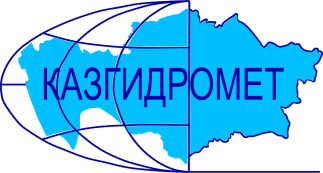 г. Караганда, ул. Терешковой,15.Ежедневный гидрологический бюллетень № 62Сведения о состоянии водных объектов Карагандинской и Ұлытау области по данным гидрологического мониторинг на государственной сети наблюдений по состоянию на 08 час. 4 апреля 2024 годаСведения об водохранилищах Директор филиала         					Шахарбаев Н.Т.Составил/Исп.: Шайкен Т.М.Тел.: 8 7212-56-04-92Қазақстан Республикасы Экология және табиғи ресурстар министрлігінің «Қазгидромет» шаруашылық жүргізу құқығындағы республикалық кәсіпорныныңҚарағанды және Ұлытау облысы бойынша филиалыҚарағанды қ., Терешковой к., 15.№ 62 Күнделікті гидрологиялық бюллетеньМемлекеттік бақылау желісіндегі гидрологиялық мониторинг деректері бойынша  Қарағанды және Ұлытау облысы су нысандарының 2024 жылғы 4-ші сәуір,  сағат 08-гі жай-күйі туралы мәліметтерСу қоймалары бойынша мәліметтерФилиал директоры	                                     	Н.Т. ШахарбаевОрындаған.: Шайкен Т.М.Тел.: 8 7212-56-04-92Название гидрологического постаОпасный уровеньводы, смУровень воды, смИзменение уровня воды за сутки, ±смРасход воды, м³/секСостояние водного объектар.Нура –с. Бесоба470291-6-Чистор.Матак – п. Матак435195-26-Чистор.Нура –с. Шешенкара626527-13(212)Чистор.Нура – с.Петровка711372-50155Чистор.Кокпекти – п.Кокпекти350116-2-Чистор.Нура –жд. ст. Балыкты700576-60(456)Чистор.Нура –п. Акмешит9601035-16-Чистор.Карамыс  – с. Карамыс3001780-Чистор.Шерубайнура- п.Аксу-Аюлы310220-128,1Чистор.Шерубайнура –п. Шопан450475-9(97)Чистор.Шерубайнура –раз. Карамурын420417-16(200)Чистор.Топар – с. Кулайгыр640135-2-Чистор.Сокыр – с.Курылыс4002200-Чистор.Сокыр –п. Каражар370306-12-Чистор.Жаман-Сарысу –п. Атасу350318-7-Чистор.Сарысу –раз. 189 км390304-41-Чистор.Сарысу –жд. ст. Кызылжар360296-37-Чистор.Улькен-Кундузды –п. Киевка360413-8-Чистор.Жаман-Кон –п. Баршино570317-23-Чистор.Есиль –с. Приишимское385253+910,4Чистор.Токырауын –п. Актогай440336-3-Ледоходр.Талды –с. Новостройка555431-6-Чистор.Жарлы – п.Жарлы298189-10-Чистор.Моинты –жд. ст. Киик4643040-Чистор.Сарыкенгир – с.Алгабас350171-8-Чистор.Кара-Кенгир–п. Малшыбай490372+5198Чистор.Жезды – п. Жезды240124+3-ЧистоНазваниеНПУНПУФактические данныеФактические данныеФактические данныеФактические данныеНазваниеУровеньводы, м БСОбъем, млн. м3Уровеньводы, м БСОбъем, млн. м3Приток, м3/сСброс,м3/сСамаркандское вдхр.-253,7-252.920410383Шерубай-нуринское вдхр.-274-256.941269255Кенгирское вдхр.-319-317.74118.22126Гидрологиялық бекеттердің атауыСудың шектікдеңгейі, смСу дең-гейі,смСу деңгейінің тәулік ішінде өзгеруі,±смСу шығыны,  м³/секМұз жағдайы және мұздың қалыңдығы, смө.Нұра–а. Бесоба470291-6-Тазаө.Матақ – а. Матақ435195-26-Тазаө.Нұра –а. Шешенқара626527-13(212)Тазаө.Нұра – а.Петровка711372-50155Тазаө.Көкпекті – а.Көкпекті517116-2-Тазаө.Нұра–тж. ст. Балықты700576-60(456)Тазаө.Нұра–а. Ақмешіт9601035-16-Тазаө.Қарамыс  – а. Қарамыс3411780-Тазаө.Шерубайнұра- а.Ақсу-Аюлы377220-128,1Тазаө.Шерубайнұра–а. Шопан450475-9(97)Тазаө.Шерубайнұра –раз. Қарамұрын420417-16(200)Тазаө.Топар – а. Құлайғыр640135-2-Тазаө.Соқыр – а.Құрылыс5532200-Тазаө.Соқыр–а. Қаражар370306-12-Тазаө.Жаман-Сарысу –а. Атасу350318-7-Тазаө.Сарысу–раз. 189 км390304-41-Тазаө.Сарысу–тм. ст. Қызылжар360296-37-Тазаө.Үлкен-Құндұзды –а. Киевка360413-8-Тазаө.Жаман-Кон –а. Баршино570317-23-Тазаө.Есіл–а. Приишимское385253+910,4Тазаө.Тоқырауын–а. Ақтоғай440336-3-Мұздың жүруіө.Талды–а. Новостройка555431-6-Тазаө.Жарлы – а.Жарлы298189-10-Тазаө.Мойынты–тж. ст. Киік4643040-Тазаө.Сарыкеңгір – а.Алғабас422171-8-Тазаө.Қара-Кенгір–а. Малшыбай490372+5198Тазаө.Жезді – а. Жезді240124+3-ТазаАтауыҚалыпты тірек деңгейіҚалыпты тірек деңгейіНақтыдеректерНақтыдеректерНақтыдеректерНақтыдеректерАтауыСу деңгейі,м  БЖКөлем,км3Су деңгейі,м  БЖКөлем,км3Төгім,м3/сНақты ағын,м3/сСамарқанд су қоймасы-253,7-252.920410383Шерубай-Нура су қоймасы-274-256.941269255Кеңгір су қоймасы-319-317.74118.22126